X-MEN: DAYS OF FUTURE PAST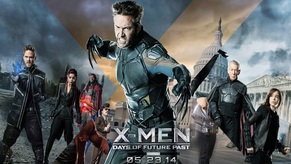 His Thoughts: So we went to this basically just so I could write another funny rant about how terrible this movie was… But I just can’t- I am pretty sure I passed out in this movie because this movie was so freaking boring… I would rather of had a movie that pissed me off because of how poorly it represented the X-Men universe, but what I got was a super slow, super boring drama showcasing Jackman’s complete lack of acting abilities as he has to go from “old Wolverine” to the “older… Wolverine” and back and forth and we just get to laugh at how terrible he is at acting. And seriously, I feel bad, REALLY bad, for Jennifer Lawrence. This girl has such a warped understanding of what her body looks like that I honestly just feel bad for her. If someone came up to me and was like “Hey Micah, we think you would be great to play Thor in the next Thor 3 movie in which you will be playing a younger version of Thor…” I would be like “NO THANK YOU!” Seriously? I would just be embarrassing myself because I KNOW my body doesn’t currently look like Chris Hemsworth and NO amount of people coming out and defending me (STOP CALLING HIM TOO FAT TO PLAY A STARVING PERSON! BLAH BLAH BLAH! FAT SHAMING! BLAH BLAH BLAH!) would allow me to BLIND myself into thinking I looked BETTER than I actually currently do! With that said Rebecca Romijn is gorgeous, her body, her face- she is the female version of Chris Hemsworth (yeah I am a dude and I said it! I’d love to look like Chris and I hope TO look like him someday!) Jennifer Lawrence? Come on girl, stop doing this to yourself… You might be protected now by the swarms of fat people fat destroying anyone who even raises the question (they are like the fat people mafia) but it won’t last forever and someday people will watch these films and go “couldn’t they get someone skinnier to play a starving girl? Did no one tell her that comparing her body to that of Rebecca Romijn was a mistake?” and you will not be protected anymore… Seriously there was a scene in this movie where Jennifer (as Mystique) had to put her foot up on someone's throat while standing vertical (not an easy task for someone… a bit larger and not flexible to accomplish) and the scene looked so awkward my wife and I actually felt BAD for Lawrence- it looked like they had to tape her butt cheeks together and put a cable around her leg for her to be able to pull the scene off (and she was visibly shaky…) Call me names and get mad at me all you want, it doesn’t change the facts and the fact is that she is embarrassing herself. No one came to Jackman's rescue when everyone said that he was too fat/not in shape enough to play Wolverine- NO ONE! Jackman then spent the next 10 years getting ripped- look at pictures of him in the first X-Men when he was 30 and this one when he is 44 and you tell me that he didn’t get “fat shamed” into changing his body? Now why is that OKAY for men and TERRIBLE for women? There has NEVER been more pressure on men PERIOD to look like that, and at the same time we are pushing for fat women? Grow up America… Bottom line is I wanted to get mad, upset, furious, whatever, with this movie; but I just got bored and felt bad for the actors in it… So sad…
Her Thoughts: I found this movie to be kind of slow! Haven't been too impressed with the last x-men movie and wolverine movies and this one followed suit. Another type of "time travel" movie that makes the old ones obsolete. Some fans of the series might like this movie, but I didn't find it that appealing.Family Movie:HISHERAVG1. Appropriate for teenagers (eg. language, sexuality, violence)?9992. Entertainment value for girl teenagers (12 and up)?7.57.57.53. Entertainment value for boy teenagers (12 and up)?88.58.254. Entertainment value for adult females?7775. Entertainment value for adult males?7776. Teaching moments, role models, moral of story?7777. Is it a “classic”? (Replay value?)98.58.758. Audio/Visual effects?8889. Not too cliché (unique and witty, not too slapstick)77710. Climax/Resolution/Ending?777GRAND TOTALS:76.5%